Supplementary Figure 3: Partial dependence plots for continuous and categorical variables. The y-axis shows the relative logit contribution of the variable on the class probability of PNP derived from the random forest analysis. Larger values indicate a higher probability for predicting PNP. (A) HIV-1 duration, viral load, age, CD4 T cell, peak viral load, d4T duration, BMI, NPZ score and sleep. (B) neuropathic pain, weight, nadir CD4 Tcell, polypharmacy, d4T/ddC/ddI exposure, PHQ-9, height, CPE Rank and work. (C) education, ddI duration, diabetes, HQoL, darunavir duration, Kaletra duration, HAND, pregabalin duration and cigarette use. (D) ddC duration, seroconversion illness, ritonavir duration, insulin duration, cardiovascular disease (CVD), lipodystrophy, dyslipidemia, substance use and nitroglycerin duration. 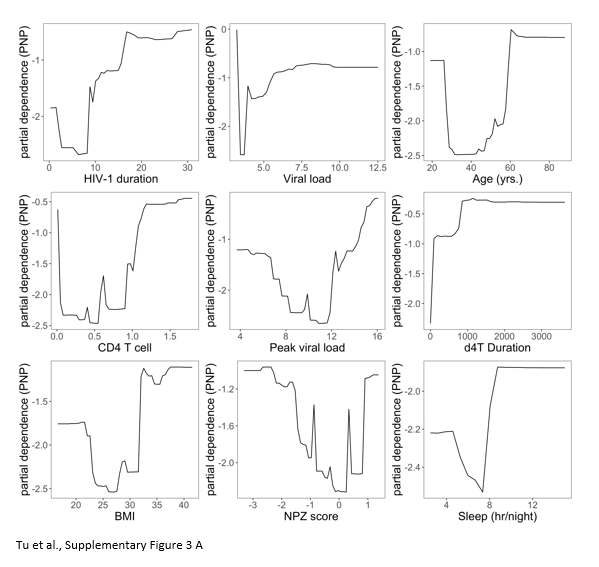 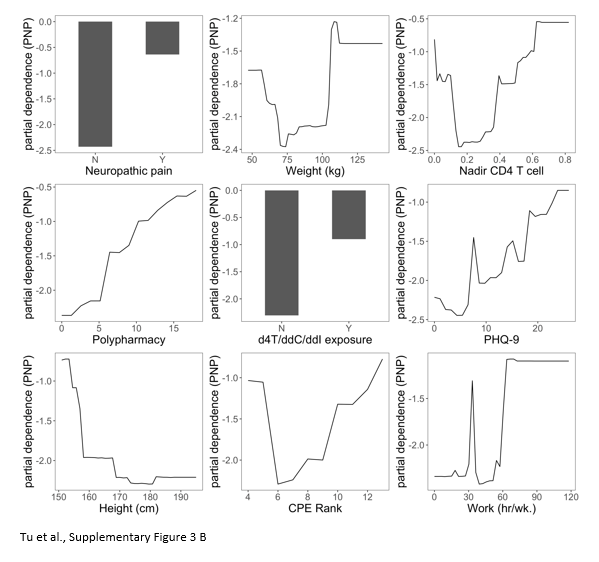 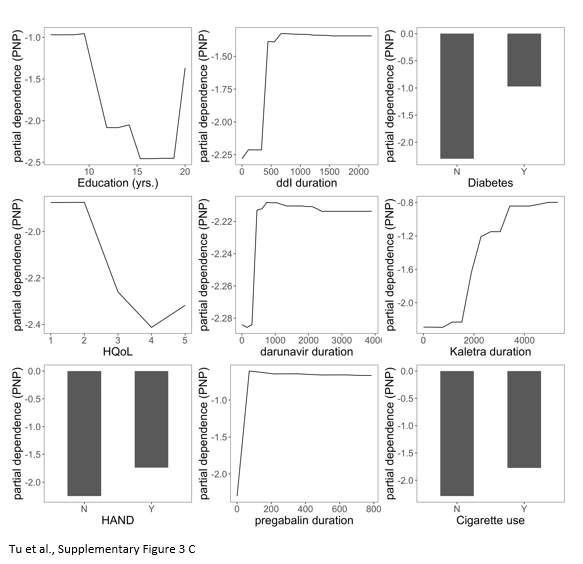 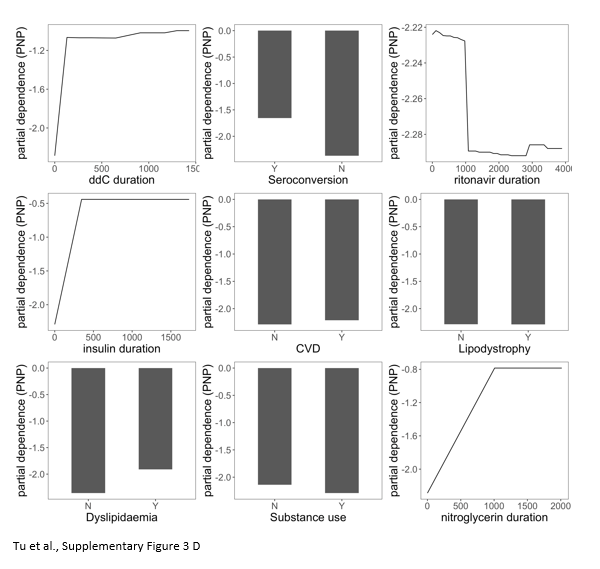 